Муниципальное дошкольное образовательное учреждение                                                    «Детский сад «Лучик»» «В русском селе».	(проект)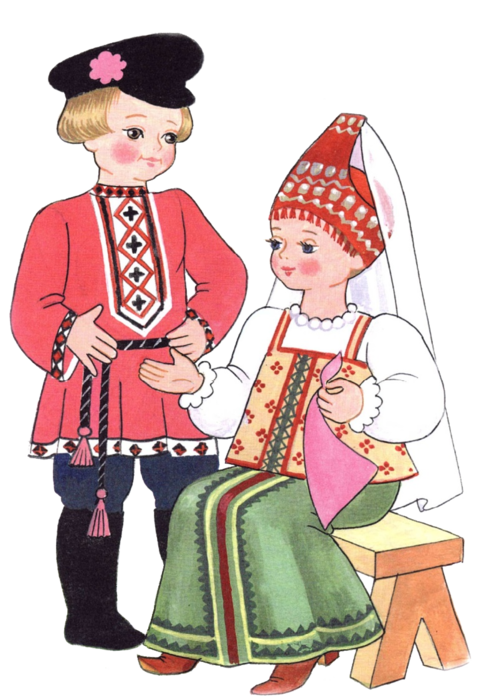 Авторы: Шугаипова Т.И.Кузьминых Л.И.                                                                                                       п. Коммунистический, 2015г.ВведениеСейчас с возвращением к нам национальной памяти, всё больше и больше хочется знать о русской культуре, её прошлом, о том, как жили наши предки, во что одевались, что ели и чем занимались, а в дошкольном возрасте это как никогда актуально. Данная тематика вызывает у детей большой интерес именно по этому, данный проект направлен на изучение истории русского народа, организации его быта, особенностях национального костюма, русской народной кухни, роде занятий русского народа. Проблема: в возрасте 3-5 лет знания детей об истории русского народа очень малы, даже можно сказать минимальны. Хотя данная тема оказалась оче6нь привлекательной для воспитанников т.к. при чтении русских народных сказок и рассматривания к ним иллюстраций от детей прозвучало множество вопросов о том, как люди жили раньше?Актуальность: В настоящее время страна переживает политический, экономический и социальный кризис, влияющий и на моральные устои общества. Отказ от прежних советских идеалов, отсутствие четко определенных нравственных ценностей вызвали нежелательные последствия в нравственном развитии подрастающего поколения. Актуальность данного проекта определена современной ситуацией общественного развития, характеризующейся обращением к общечеловеческим ценностям и, в то же время, к человеческой индивидуальности. Цель: сформировать представления детей о жизни русского народа. Задачи: Расширять представления детей о быте русского народа посредством экскурсий в Русскую горницу;Знакомить с русским народным женским и мужским костюмом;Знакомить с традиционной русской кухней;Знакомить с  основными занятиями русского народа .Развивать творческие способности.Воспитывать патриотические чувства, чувства гордости за русский народ посредством восприятия русских народных сказок, рассматривание иллюстраций, ситуативных разговоров, продуктивной деятельности.Ожидаемые  результаты:В ходе реализации проекта предполагается расширение представлений у детей о русском народе, формирование интереса к русской народной культуре, воспитание чувства гордости за русский народ.Аннотация проекта.Вид проекта: Исследовательско – творческий.Участники проекта: Дети, родители, педагоги.Целевая группа: Дети 3-5 лет.Масштаб проекта: Краткосрочный.Проект опирается на следующие научные принципы: • принцип развивающего образования, целью которого является развитие ребенка. Развивающий характер образования реализуется через деятельность каждого ребенка в зоне его ближайшего развития;• сочетание принципа научной обоснованности и практической применимости; • единство воспитательных, развивающих и обучающих целей и задач процесса образования детей дошкольного возраста, в процессе реализации которых формируются такие представления, умения, навыки, которые имеют непосредственное отношение к развитию детей дошкольного возраста;• принцип интеграции образовательных областей (физическая культура, здоровье, безопасность, социализация, труд, познание, коммуникация, художественное творчество, музыка) в соответствии с возрастными возможностями и особенностями воспитанников, спецификой и возможностями образовательных областей;• построение образовательного процесса на адекватных возрасту формах работы с детьми. Основной формой работы с детьми дошкольного возраста и ведущим видом деятельности для них является игра. Реализация проекта предполагается при комплексном осуществлении следующей деятельности: - познавательно – исследовательскую (экскурсия, изучение литературы по теме);- продуктивную (рисование, аппликация, конструктивная деятельность);- игровая деятельность (дидактические игры);- восприятие русских народных сказок;- драматизация сказки;- двигательная деятельность (русские народные подвижные игры);- ситуативные разговоры по теме;- организация выставок, презентаций;- итоговое культурно – досуговое мероприятие.Этапы реализации проекта программы.План мероприятий.1.Подготовительно - проектировочный30 марта 2015г. – 3 апреля 2015г.2.Практический13 апреля 2015г. – 24 апреля 2015г.3.Обобщающе - результативный27 апреля – 30 апреля 2015г. № п/пНазвание мероприятия, ЦельСроки проведенияОтветственные 1. Подготовительно – проектировочный этап.1. Подготовительно – проектировочный этап.1. Подготовительно – проектировочный этап.1. Подготовительно – проектировочный этап.1Подборка материала.2.2. Практический этап.2. Практический этап.2. Практический этап.2. Практический этап.2.1.Экскурсия в русскую горницу «В гости к тетушке Маланье» Знакомство с убранством русской избы06.04.20152.2. Аппликация «Рушник» - дети 3-4 лет. Знакомство с убранством русской избы07.04.2015Конструирование из бумаги «Русская печь» - дети 4-5 лет.Знакомство с убранством русской избы07.04.201509.04.20152.3.Экскурсия в русскую горницу «Маланьин сундук»Знакомство с русским народным женским и мужским костюмом.13.04.2015г2.4.Рисование «Ванькина рубаха» - дети 3-4 летЗнакомство с русским народным женским и мужским костюмом.14.04.2015г.2.5.Рисование «Аленкин сарафан» - дети 4-5 летЗнакомство с русским народным женским и мужским костюмом.14.04.2015г.2.6.Драматизация «Сарафан в гостях у рубахи»Знакомство с русским народным женским и мужским костюмом.16.04.2015г.2.7.Экскурсия в русскую горницу «Маланьин погребок»Знакомство с традиционной русской кухней20.04.2015г.2.8.Аппликация «Соленья» - дети 3-4 лет.Знакомство с традиционной русской кухней21.04.2015г.2.9.Аппликация «Каравай»                                                                                                                                                                                                                                                                                                                                                                                                                                                                                                                                                                                                                                                                                                                                                                                                                                                                                                                                                                                                                                                                                                                                                                                                                                                                                                                                                                                                                                                                                                                                                              - дети 4-5 летЗнакомство с традиционной русской кухней23.04.2015г.2.10.Создание книги рецептов «Книга русской кухни» - родители воспитанниковЗнакомство с традиционной русской кухней20.04.2015 – 24.04.20153. Обобщающе – результативный этап.3. Обобщающе – результативный этап.3. Обобщающе – результативный этап.3. Обобщающе – результативный этап.3. Обобщающе – результативный этап.3.1.Итоговое мероприятия «Русские посиделки» Обобщение полученных представлений о жизни русского народа27.04.2015г. 3.2.Презентация книги рецептов. Обобщение полученных представлений о жизни русского народа27.04.2015г. – 30.04.2015г.3.3.Выставка творческих работ детей за период реализации проекта. Обобщение полученных представлений о жизни русского народа27.04.2015г. – 30.04.2015г.